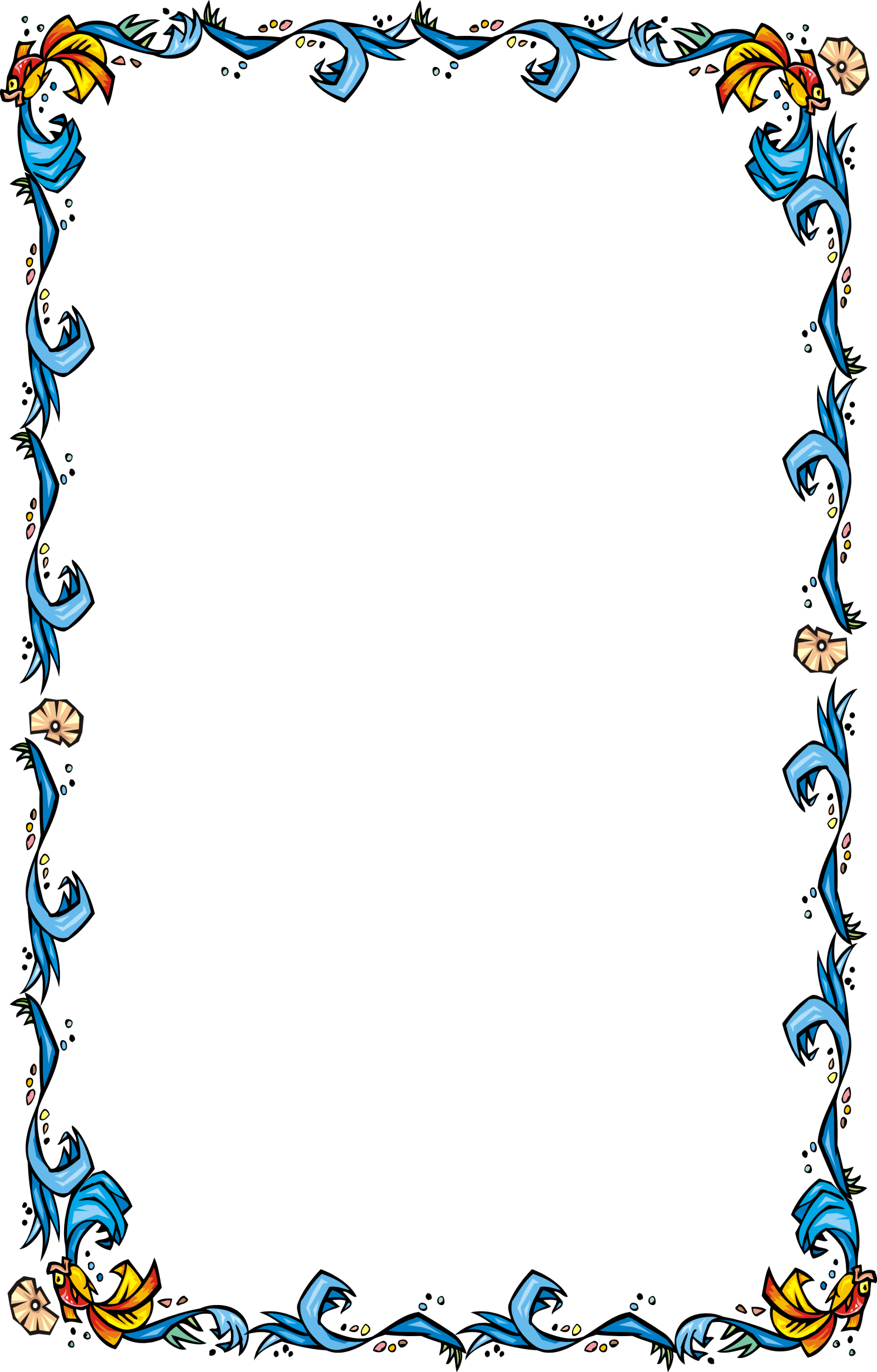 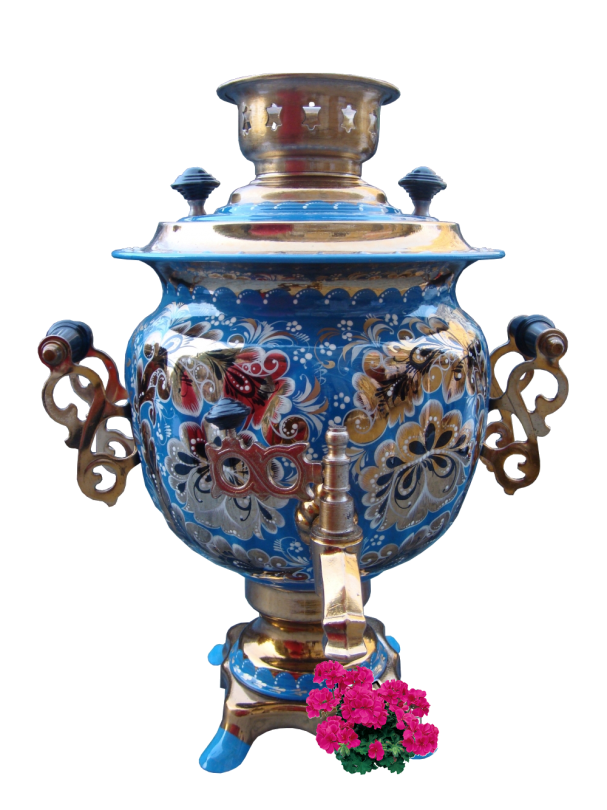 «Праздник Русского Самовара»(сценарий для детей старшей группы)Подготовила и провела Добрынина Елена Михайловна, музыкальный руководитель МКДОУ Д/С №3Цель:  Расширить знания детей о традициях русского народа.Действующие лица: Хозяюшка, Соседка, Кузька -  взрослые;  Самовар, Чайник, Чашки, гости – дети.Входит ХозяюшкаХозяюшка:  Добрый день, гости званные и желанные! Милости просим к нам на                     праздник! Очень часто за событиями и за сутолокой дней старины                    своей не помним, забываем мы о ней. И хоть более привычны нам                    полеты на Луну, Вспомним русские обычаи, вспомним нашу старинуЗвучит музыка, дети заходят в зал в русских народных костюмах.Хозяюшка:  Добрый день, детушки- малолетушки! Добро пожаловать в гости к                     нашему самовару! Будем сегодня чай пить, хороводы водить, хлеб-                    соль кушать, да песни слушать!Исполняется песня «Печки-лавочки» сл. Поперечного, муз. О.Иванова                                                                                                                                                                                                                                                                                                                                                   Хозяюшка:  Да, что ни говори, любили наши бабушки и дедушки посидеть у                     самовара, попить ароматного чайку после трудного дня. А в                     праздник вся семья у самовара. Да, что и говорить, без него нельзя                   представить жизнь русского народа.Дети:   - посидеть за самоваром                 Рады все наверняка                Ярким, солнечным пожаром                У него горят бока              - Самовар поет-гудит,                Только с виду он сердит                К потолку пускает пар                Наш красавец – самовар!              - Лучшие доктора любого               Лечит скуку и тоску               Чашка вкусного, крутого               Самоварного чайку!Исполняется песня «Тых, пых, самовар!» сл. М. Садовского, муз. Львова-Компанейца Хозяюшка:  Ребята, а знаете где впервые изобрели самовар? (Ответы детей) А вот                       послушайте, что я вам расскажу. Это было давно, двести с лишним лет                       назад. Чай-то на Руси , уже тогда полюбили, вот только за долгой                        беседой остывал он на столе и тогда…                      В Туле или на Урале                     Собрались мастера                     В головенках почесали,                     Засучили рукава,                     Над железом погудили,-                      Агрегат соорудили.                     На столе поет – гудит,                     Пышет жаром и пыхтит                     К потолку пуская пар                     Кто же это?Дети: СамоварХозяюшка: Ну, неси ж его скорей                    Да и нам чайку налейЗвучит музыка, в зал входят Самовар-мальчик, Чайник-мальчик, Чашки-девочки.Самовар: Я пузатый и огромный                 Щедрый русский самовар                 И кипит во мне любовный                 Ко всему народу жарЧайник: Пейте, люди, крепкий чай,                Самовар наш величай,                 Самовар кипит – уходить не велит                Всех угощает чаемЧашка-1: С чая лиха не бывает,                 Чашка чай помогаетЧашка-2: Если чай ты крепкий пьешь,                 Век здоровым проживешь.Хозяюшка несет самовар.Хозяюшка: Я иду, иду, иду,                    Самовар в руках несу,                    Прибауточку пою,                    Ой, чай, крепкий чай,                    Пейте чай-чаечек,                    Чтобы радость приносил                    Каждый день- денечек!Самовар:  Чай пить, не дрова рубить!Чайник: У самовара не скучаем,                Разговор ведем за чаем!Чашка-1: Если б не было воды,                 Не было б и кружки,Чашка-2: Если б не было девчат,                 Кто бы пел частушки?Вместе: Ой, чай, крепкий чай,               Пейте чай-чаечек,               Чтобы радость приносил               Каждый день- денечек!Звучит русская народная музыка (грамзапись). Самовар, Чайник и Чашки танцуют.Дети: - Чай с вареньем и лимоном,              С кренделями и поклоном            - После бани свежий чай              Русским удальцам подай!            - Он бальзам от всех болезней,              И напитка нет полезней,            - Кто здоровым хочет быть,              Больше чая надо пить.            - Мы за чаем не скучаем,              Вместе песни сочиняем.            - Рады всех вас пригласить,              Вволю чаем напоить.Дети исполняют русский танец «Барыня»Хозяюшка: Ребята, а что Вы знаете о чае? Какой он бывает? Какой чай Вы любите?                    От чего он помогает?Дети:  - Чай горячий ароматный               И на вкус весьма приятный               Он недуги исцеляет               И усталость прогоняет             - Силы новые дает               И друзей за стол зовет.               С благодарностью весь мир               Славит чудо-эликсир!             - Чай пить – приятно жить!             - Выпей чайку – позабудь тоску!            - Если чай не пьешь, где силы берешь?             - Чай пить – не дрова рубить!            - Устал – пей чай, жарко – пей чай,              Хочешь согреться – пей чай!Хозяюшка: Вот теперь раздуем жар                    И запышет самовар                    Ох, напьемся мы чайку                    Хворь разгоним и тоску!Воспитатель: Только нет у нас водицы!Хозяюшка: Что ж, придется потрудиться,                    Ведра – вот, а там -  колодец                    За водой, честной народец.Игра «Кто быстрее наполнит свой самовар» (2 команды, дети носят воду из импровизированных «колодцев» детскими ведерками в свой самовар)Хозяюшка: Ну, теперь можно и самовар поставить.Исполняется песня «Самовар» муз. и сл. Э.Фасхутдиновой Музыкальный руководитель – 2007г. - №2Хозяюшка: А пока греется самовар, загадаю я вам загадки:В избе – изба, на избе – труба      Зашумело в избе, загудело в трубеВидит пламя народ, а тушить не идет  (печь)    Под крышей – четыре ножки, а на крыше – суп да ложки  (стол)В небо – дыра, в землю – дыра, а в середине – огонь да вода (самовар)                  Делу время, а потехе – час,                  Вспомним-ка частушки, друзья.Дети исполняют чайные частушки.Чайные частушкиМы частушек много знаем Под разлив гармошечкиУ нас куплетов в головеКак в мешке картошечкиНа столе у нас пирог, Пышки и ватрушкиТак споем же под чаекЧайные частушкиВ пляске не жалей ботинки!Предлагай-ка, чай друзьям,Если в чашке есть чаинки,Значит весело и нам!Самовар блестит кипя,Чай в нем пенится!Погляди-ка на себя – Ну и отраженьице!Подавай мне чашку чая,Ведь тебе не жалко чай?В чае я души не чаю,Наливай горячий чай!А я чайничала,Самоварничала,Всю посуду перебила,Накухарничала!Мы не пишем, не читаем,А частушки напеваем,Приходите в гости к нам,Мы еще и спляшем Вам!Исполняется танец «Самоварчики» Хозяюшка:  Самовар наш закипел, давайте пить чай. (Вдруг стук в дверь). Кто-то еще                    в гости пожаловал к нашему самовару.Входит соседка (воспитатель).Соседка: Здравствуй, Пантелеевна!Хозяюшка: Здравствуй, Патрикеевна!Соседка: По селу молва идет                В эту горницу народ                 Каждый месяц созывают                Да так ласково встречают,                Пирогами угощают…                Да вот меня не приглашают.Хозяюшка: Прости меня, голубушка-соседка, про тебя –то я и запамятовала. Милости                    Прошу в нашу горницу, присаживайся.Соседка: Куда садиться-то прикажешь, Пантелеевна? У порога на лавку или прямо ко                столу?Хозяюшка: А это куда уж захочешь, подружка, где больше глянется.Соседка: Что ж, ребятки, посидим,                Друг на друга поглядим!Хозяюшка: Сядем-ка рядком, побеседуем ладком.                     Доложи-ка, подруга, что за новости в округе.Соседка: Новостей полным-полно,                 Лезут в двери и в окно.                Слушайте-ка перву новость:                У соседки, у Матрены                Разболелась голова,                Обвязалась полотенцем –                 И лежит едва жива.Голос из-за печки: У Матрены в голове                                 Лишь наряды на уме.                                 Как накупят ей обнову,                                 Тут же захворать готова.Соседка: (ищет) Это кто ж тут у тебя?Хозяюшка: Ей снеси чаечек мой,                     Боль и снимет как рукой.Соседка: У меня беда своя,                Дров купила нынче я ,                Три поленницы сложила –                 И совсем пропала сила.                Ни рукой, и ни ногой,                Уж не двинуть, Боже мой!Голос из-за печки: А не тебя видали мы                                На именинах у кумы?                                Ты ж плясала до упаду,                                Там часа четыре к ряду –                                 Вот здоровье и ушло.Хозяюшка: Веселиться не грешно,                    Это дело поправимо,                    Восстановим твои силы.                    Дам чайку стакан, другой,                    Снова будешь молодой.Соседка: Да кто это у тебя, Пантелеевна, за печкой-то? И шуршит, и бормочет? Из-за печки вылезает домовенок Кузька.Кузька: Да это я! Домовенок Кузька!              Ух, хозяйка топила, -             Глянь меня как разморило!             Экий жар! – едва живой…Хозяюшка: Не сердись, Господь с тобой!                     Вот сейчас чайку попьешь,                    И опять в себя придешь.                    Чай и жажду утоляет,                    И жар из тела изгоняет.Кузька: Погоди, Хозяюшка, я ведь вылез-то почему? Уж больно гости хороши, да              соседка твоя болтлива, от ее трескотни разболелась голова, а с ребятками я             поиграть хочу.Народные игры: «Бег в мешках», «Перетягивание каната» Кузька: Ох, устал, посижу. В прежние годы чай любили с сахаром, да с медком              попить, и вприкуску, и в накладку, а бывало и в присядку.Соседка: Речи долгие ведем, сами-то, чайку попьем?Хозяюшка: Так ведь давно наш самовар вскипел, прошу дорогих гостей отведать                      чайку.Хозяюшка, соседка и Кузька разносят на подносах чай в стаканчиках. Хозяюшка: Здесь Вас с чаем ребятишки, ждут баранки и коврижки, налетайте,                     разбирайте, сладким чаем запивайте.Дети пьют чай.Дети: - Ой, чай люблю в прикуску           - а я в накладку           - Чай с сахаром лучше           - Мне надо, чтобы чашечка была с цветочком           - Люблю чашечку с золотом, пусть не все золота, пусть ободочек один краечек            позолочен, значит чашечка нарядна.   Хозяюшка: А пока наши детки пьют чай, поиграем мы с гостями нашими: мамами, да                  Папами.Викторина:Где осуществлялось массовое изготовление самоваров в нашей стране? (На Тульском заводе)Почему нельзя заваривать чай перекипевшей водой? (Она мертва, и все лучшее что есть в щепотке чая, в ней уже не проявится)Как правильно заваривать чай? (доливать кипяток в чайник до половины, а через 3-5 мин. доверху. Когда чайник заварен, надо посмотреть, появилась ли на нем пена. Если да, то чай заварен правильно) Назовите, какие марки чая Вы знаете? («Ява», «Лисма», и т.д.)Хозяюшка: Вот ребятушки и чайку попили, а мы с гостями порядили, вот какой                     веселый праздник Русского самовара у нас получился.Исполняется песня «Русский чай» муз. и сл. А.Прологовой Дети: Спасибо, Хозяюшка, за хлеб-соль, да за ласковое слово.Дети прощаются с Кузькой, Соседкой и Хозяюшкой.Хозяюшка: Почаще заглядывайте в нашу горницу. Коли мимо будет дорога, не                    обходите нашего порога. Дай Бог с нами пожить, да хлеб-соль поводить.Хозяюшка кланяется и уходит.Материал для сценария взят из журналов: «Дошкольное воспитание», «Музыкальный руководитель», «Народное творчество», «Клубный вестник»